(ALLEGATO A)al Comune di DecimomannuI° Settore - Ufficio Attività ProduttivePiazza Municipio 109033 – Decimomannu (CA)Il sottoscritto ____________________ nato a ______________________ Prov. (___) il __/__/_____ e residente in ____________________ Prov. (___) Via_____________________________ n. ____ cittadinanza ________________________ Codice Fiscale ________________________________ Tel.________________ cell._________________ pec __________________________________ □ Titolare della ditta individuale ___________________________________________________□ Legale rappresentante della società: _____________________________________________ con sede legale in _______________________ Via_________________________________ (da compilare in caso di iscrizione già avvenuta) Iscritta al Registro Imprese c/o la C.C.I.A.A. di ________________________ n° REA________________ P.IVA___________________________ e-mail________________________________ pec _____________________________________(N.B.: costituiscono campi obbligatori la residenza o il domicilio e l'indirizzo di posta elettronica certificata (PEC) alla quale verranno indirizzate le comunicazioni relative al presente bando e il recapito telefonico e l'eventuale indirizzo e-mail)CHIEDEdi essere ammesso a partecipare all'avviso pubblico relativo all’assegnazione di posteggi del nuovo mercato comunale del sabato in Corso Umberto per la seguente specializzazione merceologica:□ Posteggio per imprenditori agricoli ovvero chi esercita una fra le attività di coltivazione del fondo, selvicoltura, allevamento di animali e attività connesse;□ Posteggio per prodotti alimentari (_______________________________________________________);□ Posteggio per prodotti non alimentari (_____________________________________________________)N.B. E' ammessa la presentazione di una unica domanda A tal fine, ai sensi e per gli effetti degli artt. 46 e 47 del D.P.R. 445/2000, sotto la propria responsabilità e consapevole delle responsabilità penali ed amministrative conseguenti alle dichiarazioni false o mendaci e di formazione o uso di atti falsi di cui agli artt. 75 e 76 del precitato D.P.R. 445/2000DICHIARA1. Di avere il seguente domicilio o recapito al quale dovranno essere indirizzate tutte le comunicazioni relative al presente bando (da indicare se diverso dalla residenza):città ___________________ c.a.p. __________ prov. (___) via ____________________________tel.________________ cell._________________ pec _____________________;2. Di essere in possesso dei requisiti morali e antimafia indicati all'art.3 del bando di gara e di non trovarsi pertanto in una delle cause ostative indicate;3. (in caso di assegnazione di un posteggio destinato al commercio o somministrazione di alimenti e bevande) Di essere in possesso di almeno uno dei requisiti professionali indicati nell'art. 3 del bando di gara(barrare con una croce il soggetto che possiede il requisito):□ il titolare/legale rappresentante dell'impresa;□ altro soggetto all'uopo specificamente preposto che verrà indicato in fase di accettazione;indicare requisito______________________________________________________________________________________________________________________________________________________________________________________________________________indicare titolo di acquisizione______________________________________________________________________________________________________________________________________________________________________________________________________________4. ai fini dell'applicazione delle riserve di posti dichiaro quanto segue (barrare con una croce i criteri posseduti):□ di essere imprenditore agricolo ai sensi del D.Lgs. n. 228/01 e del D.Lgs. n. 99/04 e ss.mm. (criterio rilevante solo in caso di richiesta dei posteggi per i quali è espressamente indicata una riserva);5. di non essere stato precedentemente revocato o decaduto da una precedente concessione, negli ultimi dieci anni, e di non essere moroso nei confronti del Comune di Decimomannu;- (se sussistono debiti indicarli di seguito):____________________________________________________________________________________________________________________________________________________________________________6. di aver preso visione dell’informativa sulla privacy, ai sensi e per gli effetti di cui agli artt. 13 e 14 del Regolamento UE n. 2016/679;7. di avere preso conoscenza del bando relativo alla presente procedura e di accettare integralmente e senza condizioni le norme e le condizioni dallo stesso stabilite;8. di autorizzare l’Amministrazione comunale di Decimomannu a notificare tutte le comunicazioni relative al presente bando di gara all'indirizzo di posta elettronica certificata e/o mediante pubblicazione nel sito istituzionale del Comune di Decimomannu;9. di aver preso visione del vigente Regolamento dei Mercati su aree pubbliche e di accettare approvato con deliberazione del Consiglio Comunale 45/2019, senza riserva alcuna, tutte le norme e prescrizioni ivi contenute;10. di accettare, senza riserva alcuna, tutte le prescrizioni contenute nel “Protocollo di legalità degli appalti pubblici del Comune di Decimomannu”.(Luogo)_______________(Data) _______________ Firma del richiedente_______________________ALLEGA:□ Copia documento di identità in corso di validità delle persone che rendono e sottoscrivono dichiarazioni;□ Protocollo di legalità firmato per accettazione;□ fotocopia del codice fiscale e partita IVA (opzionale);□ fotocopia del permesso di soggiorno aggiornato per i cittadini stranieri;□ (in caso di soggetto giuridico e in presenza di più soggetti con rappresentanza legale) N° ____ dichiarazione/i del possesso dei requisiti morali e antimafia, sottoscritte dai soggetti di cui all’art. 71 comma 5 del D.Lgs. 59/2010;□ (solo in caso di vendita diretta da parte di produttori agricoli) Documentazione comprovante il possesso dei requisiti soggettivi ed oggettivi previsti dalle vigenti norme per l’esercizio dell’attività ovvero autocertificazione;Avvertenze:Si rammenta che, ai sensi degli artt. 75 e 76 del D.P.R. 445/2000, chiunque rilascia dichiarazioni mendaci, forma atti falsi o ne fa uso nei casi previsti dal suddetto D.P.R. è punito ai sensi del codice penale e delle leggi speciali in materia, oltre a decadere dai benefici eventualmente conseguenti al provvedimento emanato sulla base della dichiarazione non veritiera.L'interessato dovrà far pervenire la presente domanda inviandola o all'indirizzo Pec del Comune di Decimomannu protocollo@pec.comune.decimomannu.ca.it, ovvero in busta chiusa, a mezzo del servizio postale, corriere o con consegna a mano al protocollo generale del Comune di Decimomannu – sito in Piazza Municipio 1, 09033 Decimomannu, a decorrere dalla data di pubblicazione dell'Avviso nel sito internet del Comune.In caso di trasmissione in busta chiusa, la domanda dovrà pervenire all'interno di plico idoneamente sigillato che deve recare all’esterno, oltre all’intestazione del soggetto partecipante e l’indirizzo dello stesso, la seguente dicitura: CONTIENE DOMANDA DI PARTECIPAZIONE ALL'AVVISO PUBBLICO PER L'ASSEGNAZIONE DI POSTEGGI NEL NUOVO MERCATO DEL SABATO IN CORSO UMERTO.Sulla domanda deve essere applicata una marca da bollo da € 16,00. In caso di istanza non in regola con le disposizioni sull'imposta di bollo, si procederà alla regolarizzazione ai sensi dell'art. 19 del DPR 642/1972, così come sostituito dall'art. 16 del DPR 955/1982.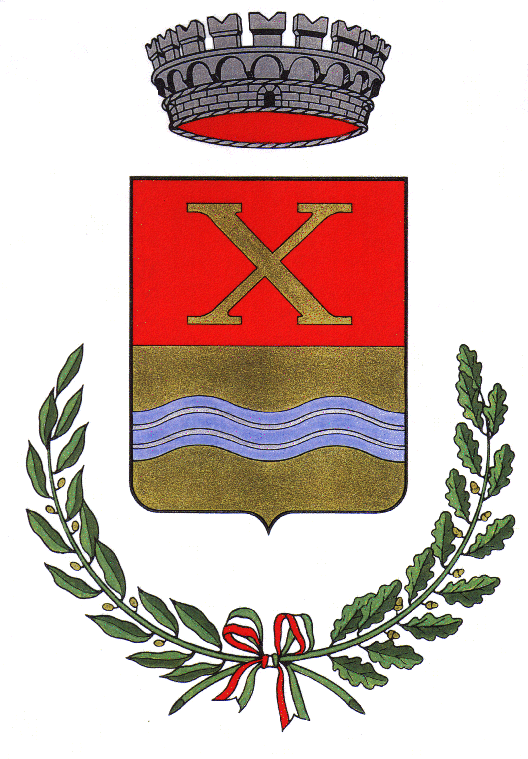 Comune di DecimomannuCittà Metropolitana di CagliariI° Settore – Ufficio Attività ProduttivePiazza Municipio, 1 – 09033 Decimomannu (CA)Responsabile del Settore: Dott.ssa Donatella Garau070/9667031 – dgarau@comune.decimomannu.ca.it